Year 4 Term 1 Overview 2018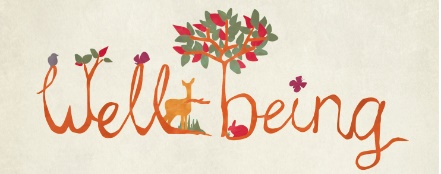 Dear Parents/Guardians,Please find an outline of the learning and teaching programs for Term 1.  Due to the wide range of student abilities in each classroom, the teaching and learning program will be structured so that the learning needs of each student are catered for.   Kind Regards,Year 4 Team EnglishReading Focus:Reading sessions will involve a variety of activities related to a range of texts. Students will be grouped into guided reading groups or strategy groups and will be working on the four key components of successful reading:
Comprehension, Accuracy, Fluency, and Expanding Vocabulary. The focus in reading will be on making connections to themselves, other texts & the world, comprehension, understanding details and facts and details. Students will also be exposed to various forms of texts relating to physical, emotional and social wellbeing.Reading Focus:Reading sessions will involve a variety of activities related to a range of texts. Students will be grouped into guided reading groups or strategy groups and will be working on the four key components of successful reading:
Comprehension, Accuracy, Fluency, and Expanding Vocabulary. The focus in reading will be on making connections to themselves, other texts & the world, comprehension, understanding details and facts and details. Students will also be exposed to various forms of texts relating to physical, emotional and social wellbeing.Reading Focus:Reading sessions will involve a variety of activities related to a range of texts. Students will be grouped into guided reading groups or strategy groups and will be working on the four key components of successful reading:
Comprehension, Accuracy, Fluency, and Expanding Vocabulary. The focus in reading will be on making connections to themselves, other texts & the world, comprehension, understanding details and facts and details. Students will also be exposed to various forms of texts relating to physical, emotional and social wellbeing.EnglishWriting Focus:Writing sessions will concentrate on planning, composing/recording, revising & publishing written work in a variety of forms. Students will be exposed to the different characteristics of a range of writing. They will be writing narratives and song lyrics. The students will also focus on writing personal choice pieces for their Writer’s Notebook.Writing Focus:Writing sessions will concentrate on planning, composing/recording, revising & publishing written work in a variety of forms. Students will be exposed to the different characteristics of a range of writing. They will be writing narratives and song lyrics. The students will also focus on writing personal choice pieces for their Writer’s Notebook.Writing Focus:Writing sessions will concentrate on planning, composing/recording, revising & publishing written work in a variety of forms. Students will be exposed to the different characteristics of a range of writing. They will be writing narratives and song lyrics. The students will also focus on writing personal choice pieces for their Writer’s Notebook.EnglishSpeaking & Listening Focus:Students will have many opportunities to speak in front of others, to encourage & increase their confidence. Students will be encouraged to put into practice the qualities of what makes a good speaker and listener. Students will have the opportunity to share a rap/song they have written with their peers.Speaking & Listening Focus:Students will have many opportunities to speak in front of others, to encourage & increase their confidence. Students will be encouraged to put into practice the qualities of what makes a good speaker and listener. Students will have the opportunity to share a rap/song they have written with their peers.Speaking & Listening Focus:Students will have many opportunities to speak in front of others, to encourage & increase their confidence. Students will be encouraged to put into practice the qualities of what makes a good speaker and listener. Students will have the opportunity to share a rap/song they have written with their peers.EnglishSpelling and Grammar Focus:Spelling and grammar are part of the writing process. Strategies and skills will be developed through spelling investigations, student selected words, grammar workshops and weekly spelling foci.Spelling and Grammar Focus:Spelling and grammar are part of the writing process. Strategies and skills will be developed through spelling investigations, student selected words, grammar workshops and weekly spelling foci.Spelling and Grammar Focus:Spelling and grammar are part of the writing process. Strategies and skills will be developed through spelling investigations, student selected words, grammar workshops and weekly spelling foci.MathsDuring Mathematics sessions this term, students will be learning about the following:During Mathematics sessions this term, students will be learning about the following:During Mathematics sessions this term, students will be learning about the following:MathsNumber & Algebra Focus:- Counting- Place ValueMeasurement & Geometry Focus:- Time - Temperature- Location Statistics & Probability Focus:-DataInquiry Learning Focus:The units for Grade 4 this term are ‘A Home Among the Gumtrees’ and ‘Health and Wellbeing’The units for Grade 4 this term are ‘A Home Among the Gumtrees’ and ‘Health and Wellbeing’The units for Grade 4 this term are ‘A Home Among the Gumtrees’ and ‘Health and Wellbeing’